Русский язык   7 класс (28. 11. 19г.)Тема: Деепричастия совершенного вида.Цели: научиться узнавать суффиксы деепричастий совершенного вида и образовывать с их помощью деепричастия; совершенствовать орфографические и пунктуационные навыки; воспитывать уважение к русскому языку и культуре речи.Ход урока.Орг. момент.- Дорогие, ребята, здравствуйте! Я рада всех приветствовать. Сегодня у нас на уроке присутствуют учителя нашей школы. Поприветствуйте их. Они хотят посмотреть, чему вы научились на уроках русского языка, как вы умеете работать, как умеете общаться друг с другом. А теперь посмотрите, какое ясное солнышко за окном, и как природа радуется этому. Улыбнитесь друг другу, пусть урок пройдет организованно, весело, с пользой. Удачи вам, новых знаний!Актуализация знаний и работа по карточкам.Прежде чем изучить новую тему, мы с вами повторим пройденный материал.1. Деепричастие - это...  самостоятельная часть речи, которая обозначает добавочное действие при основном действии, выраженном глаголом. Деепричастие не изменяется. Бывают совершенного и несовершенного вида. В предложении деепричастие является обстоятельством.2. Что называется деепричастным оборотом?Деепричастный оборот – деепричастие с зависимыми словами. В предложении является одним членом предложения – обстоятельством. На письме с обеих сторон выделяется запятыми.Прочтите предложения с деепричастный оборот из вашего домашнего задания.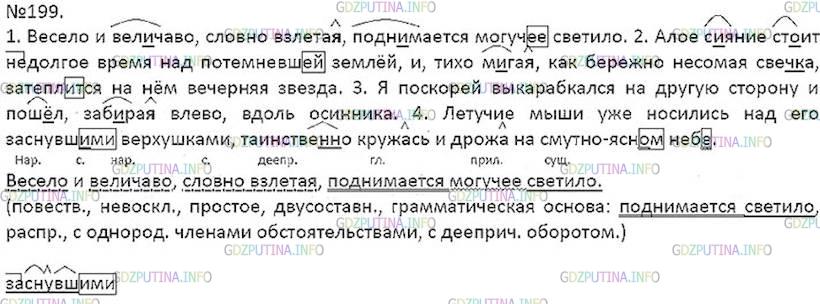 Как пишется НЕ с деепричастиями? Распределительный  диктант.Задание: распределите  данные слова в 2 столбика.(Не) задумываясь, (не) замолчав, (не) навидя, (не) давая, (не) годуя.4. Как образуются деепричастия несовершенного вида?Объяснительный диктант (образовать деепричастия несовершенного вида).Опаздывать, торопиться, черпать, следовать, побеждать, наклеивать, обозначить, ржаветь, кричать, баловать, прочитать Опаздывать - опаздывая, черпать - черпая, следовать - следуя, побеждать - побеждая, наклеивать - наклеивая, обозначить - обозначая, ржаветь- ржавея, кричать - крича, баловать – балуя, прочитать – прочитав.Словарная работа.че́р-пать -захватывая чем-либо, набирать, доставать (обычно снизу, из глубины) что-либо жидкое, сыпучее ◆ Черпать ложкой щи.2. двигаясь по чему-либо жидкому, сыпучему, захватывать, набирать ◆ Он шёл, черпая сапогами грязь.3. перен. книжн. извлекать, заимствовать что-либо откуда-либо ◆ Я черпал свои знания из книг.Объявление темы и цели урока.- Назовите глагольные признаки деепричастия.  (вид)- Сможете ли вы образовать деепричастие нес. вида от слова – прочитать? (Нет) (оно сов. вида)- Какова тема нашего урока. (Деепричастия совершенного вида.)  - Каковы цели нашего урока? (Узнать правило определения видов деепричастий.)Тема урока.Сравните два словосочетания.Читая книгу                 Прочитав книгуПридумайте предложения с этими словосочетаниями.Что обозначают деепричастия несовершенного вида? (незаконченные добавочные действия)А деепричастия совершенного вида? (обозначают законченные, совершённые добавочные действия и отвечают на вопрос что сделав?)Деепричастия совершенного вида отвечают на вопрос что сделав? и обозначают законченное добавочное действие, которое может  происходить:      до начала основного действия:            С утра покинув приозёрный луг, летели гуси дикие на юг.            Добавочное действие (покинув) совершается до основного (летели);      одновременно с основным действием:        Аида сидела за столом, раскрыв перед собой любимый ботанический атлас.        Добавочное действие (раскрыв) совершается одновременно с основным (сидела);        после основного действия:          У часовни провалилась крыша, продавив потолок подземелья.          Добавочное действие (продавив) совершается после основного (провалилась).            Деепричастия совершенного вида образуются:            от основы прошедшего времени глаголов совершенного вида с  помощью формообразовательных суффиксов   -в   (-вши),   -ши. Суффиксы  -в (-вши)   присоединяются к основам на гласный, а суффикс -ши   – к основам на согласный:  разыграла - разыграв,   разыгралась - разыгравшись,   принесла - принёсши;           от основы будущего времени глаголов совершенного вида с помощью  формообразовательных суффиксов   -а   (-я):   услышат - услыша,  прочтут - прочтя.ФИЗМИНУТКАПо швам руки ОПУСКАЯ,Плечи вверх ПРИПОДНИМАЯ,Корпус влево НАКЛОНЯЯ,Затем вправо ПРОГИБАЯ,Головою ПОМОТАВ,ПОКИВАВ и ПОВЗДЫХАВ...ОТДОХНУВ немного дружно,Скажем: "Поработать нужно!"Выполнение упражнений.Откройте учебник на стр. 86. Выполним упр. 201. Уточним задание: записать образованные от данных глаголов деепричастия совершенного вида в несколько групп (по месту ударения):Работа над орфоэпическими нормами.А что такое орфоэпия? (наука занимающаяся нормами произношения).Эта тема очень важна для изучения, так как без ее усвоения невозможно научиться говорить правильно.Работа у доски (выходят по одному и записывают деепричастия в правильный столбик)с ударением на втором слоге: доняв, заняв, наняв, начав, отняв, подняв, приняв, создав, увидев, раскаявшись, наклеив;с ударением на третьем слоге: успокоившись, невзлюбив, принеся;с ударением на четвертом слоге: распорядившись.до-ня́ть- надоесть кому-либо чем-либо, выводить из терпения, из равновесия, досаждая словами, действиями и т. п., не давать покоя  ◆Донять просьбами.Групповая работа. Самостоятельная работа у доски.Работа будет групповая. Вы должны выбрать свое деепричастие и приклеить его. 1 группа – 1 ряд2 группа – 2 ряд1 группа находит и клеит деепричастия несовершенного вида;2 группа находит и клеит деепричастия совершенного вида.Выходим по одному с каждого ряда.Крича, воркуя, любя, уважая, гоняя, чЕрпая, балУясь, держа, ликуя, воюяЗакончив, почистив, порезавшись, растаяв, бросившись, заперев, сбежав, запыхавшись принесши, наклеив  Какой вывод вы можете сделать? Индивидуальная работа.  Тестовые задания.1. Деепричастие – это ….А) самостоятельная часть речиВ) особая неизменяемая форма глаголаС) неизменяемая часть слова2.Деепричастие обозначает …..А) добавочное действие при основном действииВ) признак предмета по действиюС) признак другого признака3. Деепричастие совершенного вида:А) замеревВ) мчасьС) выдавая4.Деепричастие несовершенного вида:А) сознаваяВ) сваливС) опрокинув5. Каким членом предложения является деепричастие: Не любя, невозможно понять жизни.А) обстоятельствоВ) определениеС) дополнениеКлюч: 1-А, 2-А, 3-А, 4-А, 5-А.Самооценивание. Рефлексия (завершите фразу).Я предлагаю каждому оценить свой вклад в достижение поставленных в начале урока целей, свою активность, эффективность работы. Выберете начало фразы из рефлексии и одним предложением выскажите свое мнение о сегодняшнем уроке.1. Сегодня я узнал (а)…2. Было интересно …3. Было трудно…4. Я теперь могу…5. Я научился (ась)…6. У меня получилось…7. Мне захотелось…  8. Я попробую… 9. Я смог (ла)…Домашнее задание.  §32, упр.205, стр.87.деепричастие   основа глагола суффиксыпримернесовершенного видачто делая?  настоящего времени-а (-я)Молчазамирая совершенного видачто сделав?  Неопределённой формыПростое будущее время        -в,  -вши- ши-а (-я)ЗамеревУлыбнувшисьИспёкшиуслыша